Załącznik nr 2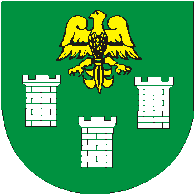 GMINA OGRODZIENIECPLAC WOLNOŚCI 25, 42-440 OGRODZIENIECtel. (32) 67-09-713, e-mail: zamowieniapubliczne@ogrodzieniec.plNIP: 6492275822, REGON: 276258842ZP.271.2.2021 Wzór umowyUmowa nr ZP.272.….2021zawarta w wyniku konkursu przeprowadzonego na podstawie Regulaminu wewnętrznego UMiG Ogrodzienieco wartości szacunkowej nie przekraczającej 130 000 złw dniu ………………….2021 r. w pomiędzy:Gminą Ogrodzieniec z siedzibą w Ogrodzieńcu, Plac Wolności 25, 42-440 Ogrodzieniec, NIP 6492275822, zwaną dalej „Zamawiającym”reprezentowaną przez:……………afirmą……………z siedzibą w ………………zwaną dalej „Wykonawcą”reprezentowaną przez:……………§1Przedmiotem umowy jest usługa serwisu, konserwacji oraz wykonania rocznego przeglądu kotłów w budynkach gminnych:Budynek Urzędu Miasta i Gminy, Plac Wolności 25, Ogrodzieniec – kocioł gazowy firmy Viessmann o mocy 50 kW,Budynek zespolony „TRÓJBUDYNEK”, Plac Wolności 42, Ogrodzieniec – kocioł gazowy JUBAM GAZ E o mocy 160 kW,Budynek tzw. „Dworek”, ul. Dworska 4, Giebło – kocioł gazowy BROTJE o mocy 38kW,Budynek remizy OSP Podzamcze, ul. Krakowska 1A, Podzamcze – kocioł gazowy Viessmann o mocy 24kW,Budynek remizy OSP Ryczów, ul. Armii Krajowej 17, Ryczów – kocioł gazowy Viessmann o mocy 28 kW,Budynek Dawnego Gimnazjum, ul. Orzeszkowej 13, Ogrodzieniec – 2 kotły gazowe firmy Viessmann o mocy 170 kW każdy.Wykonawca będzie: przeprowadzać przegląd i czynności konserwacyjne raz w roku polegające na:sprawdzeniu palników - przegląd, konserwacja palnika i związanej z nim armatury i automatyki, sprawdzenie połączeń z układami sterowania funkcjonowania, regulacja palnika, pomiar spalin, zgodnie z wymogami instrukcji obsługi technicznej i eksploatacji,sprawdzeniu stanu technicznego kotłów,sprawdzeniu automatyki,usuwał awarie na zgłoszenie Zamawiającego. Wykonawca zobowiązuje się podjąć interwencję w przeciągu 6 godzin od chwili zgłoszenia, w tym zdiagnozować usterkę (o ile jest to możliwe). Wykonawca podejmie się rozpoczęcia usuwania awarii (zgłoszonej w dowolnej porze) w ciągu 24 godzin od chwili zgłoszenia, 
o ile części potrzebne do usunięcia awarii są dostępne na rynku lub w najkrótszym możliwym czasie, po sprowadzeniu części od producenta.Wykonawca zobowiązuje się zdiagnozować usterkę i wycenić koszt jej naprawy 
kosztorysem szczegółowym. Wykonawca ma prawo przystąpić do wykonania naprawy po akceptacji kosztorysu przez Zamawiającego.Wykonawca oświadcza, że posiada specjalistyczne uprawnienia do wykonywania przeglądów i czynności konserwacyjnych.Integralną częścią niniejszej umowy jest Zaproszenie do złożenia ofert cenowych oraz oferta Wykonawcy z dnia ………...2021 r.§2Terminy wykonania zamówienia: termin wykonania przeglądu serwisowego kotłów, przegląd automatyki 
i zabezpieczeń – od daty podpisania umowy do dnia 31 sierpnia 2021 r.,termin serwisowania (usuwania awarii) – od daty podpisania umowy do dnia 31 grudnia 2021 r.§3Zamawiający zapłaci Wykonawcy za przedmiot umowy wynagrodzenie ryczałtowe 
w kwocie:………… zł brutto w tym podatek od towarów i usług VAT.Zapłata dokonana zostanie w terminie do 14 dni od daty otrzymania faktury, przelewem na rachunek bankowy Wykonawcy wskazany na fakturze.Faktura zostanie wystawiona na podstawie:protokołu wykonania przeglądu podpisanego przez Wykonawcę i administratora danego budynku;protokołu naprawy z opisem usuniętych usterek i w razie koniczności 
z kosztorysem robót dodatkowych.Za dzień zapłaty uznany zostanie dzień dokonania obciążenia rachunku Zmawiającego.Zamawiający oświadcza, że w budżecie Gminy posiada zabezpieczone środki na wynagrodzenie Wykonawcy dział … rozdział ….Zamawiający oświadcza że jest płatnikiem VAT i upoważnia Wykonawcę do wystawiania faktur VAT bez jego podpisu.Zamawiający oświadcza, że będzie realizować płatność z zastosowaniem mechanizmu podzielonej płatności tzw. split payment w oparciu o art. 108 a ust.1 ustawy z dnia 11 marca 2004 r. o podatku od towarów i usług.Wykonawca oświadcza, że numer rachunku rozliczeniowego wskazany we wszystkich fakturach, które będą wystawiane w jego imieniu, jest rachunkiem, dla którego zgodnie 
z Rozdziałem 3a ustawy z dnia 29 sierpnia 1997 r. – Prawo Bankowe, prowadzony jest rachunek VAT.W przypadku wskazania na fakturze rachunku bankowego nieujawnionego w wykazie podatników VAT Zamawiający uprawniony będzie do dokonania płatności na inny rachunek bankowy ujawniony w wykazie podatników VAT lub zapłaty na rachunek bankowy podany na fakturze z jednoczesnym powiadomieniem właściwego naczelnika urzędu skarbowego.§4W razie opóźnienia w wykonaniu zamówienia Wykonawca będzie zobowiązany do zapłacenia kary umownej w wysokości 0,5 % wysokości wynagrodzenia określonego 
w §3 pkt. 1 niniejszej umowy za każdy dzień opóźnienia. Jeżeli opóźnienie w wykonaniu przekroczy 14 dni Zamawiający ma prawo odstąpić od umowy, a Wykonawca jest zobowiązany do zapłaty kary umownej w wysokości 10 % wysokości wynagrodzenia określonego w §3 pkt 1 umowy.Kary umowne nie wykluczają dochodzenia od Wykonawcy odszkodowania na zasadach ogólnych, jeżeli kara nie pokryje wyrządzonej szkody.Jeżeli z jakiejkolwiek przyczyny leżącej po stronie Wykonawcy, Zamawiający utraci część lub całość dotacji przyznanej na realizację przedsięwzięcia, Wykonawca zobowiązany będzie pokryć w całości kwotę dotacji utraconej przez Zamawiającego.Wykonawca zobowiązuje się do bezpłatnego usunięcia wad fizycznych przedmiotu naprawy jeżeli ujawniają się one po usuniętej przez niego awarii.§5Wykonawca ma prawo podpisać umowę o wykonanie prac z podwykonawcami.Umowa zawarta z podwykonawcami musi być zawarta w formie pisemnej pod rygorem nieważności. Dotyczy to również ewentualnych zmian lub uzupełnień.Zawarcie umowy z podwykonawcą nie zmienia zobowiązań Wykonawcy. Wykonawca jest odpowiedzialny za działania, uchybienia i zaniedbania podwykonawcy, jego przedstawicieli lub pracowników w takim samym zakresie jak za swoje działania.Wykonawca jest w pełni odpowiedzialny w stosunku do zamawiającego za zlecone do podwykonania części prac. §6Zamawiający zastrzega, że Wykonawca nie może zbyć lub przenieść zobowiązań Zamawiającego powstałych w wyniku realizacji niniejszej umowy, a będących należnościami Wykonawcy na rzecz innych podmiotów.§7Strony zobowiązują się do polubownego rozstrzygnięcia wszelkich sporów powstałych między nimi, a wynikających z umowy na drodze bezpośrednich negocjacji.Jeśli po 30 dniach od rozpoczęcia bezpośrednich negocjacji strony nie będą w stanie polubownie rozstrzygnąć sporu, to każda ze Stron może poddać spór rozstrzygnięciu przez Sąd miejscowo właściwy dla siedziby Zamawiającego.§8W sprawach nieuregulowanych niniejszą umową mają zastosowanie przepisy ustawy Kodeksu cywilnego.§9Niniejszą umowę sporządzono w trzech jednobrzmiących egzemplarzach, dwa dla Zamawiającego, jeden dla Wykonawcy.Niniejsza umowa wchodzi w życie z dniem podpisania.                      Zamawiający:                                                  Wykonawca:           ……………………………                            ……………………………….        ……………………………     	  (Kontrasygnata Skarbnika)